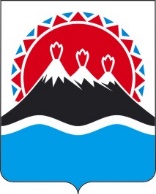 РЕГИОНАЛЬНАЯ СЛУЖБАПО ТАРИФАМ И ЦЕНАМ КАМЧАТСКОГО КРАЯПОСТАНОВЛЕНИЕВ соответствии с Федеральными законами от 27.07.2010 № 190-ФЗ 
«О теплоснабжении», от 07.12.2011 № 416-ФЗ «О водоснабжении и водоотведении», постановлениями Правительства Российской Федерации от 22.10.2012 № 1075 «О ценообразовании в сфере теплоснабжения», от 13.05.2013 № 406 «О государственном регулировании тарифов в сфере водоснабжения и водоотведения», от 30.04.2014 № 400 «О формировании индексов изменения размера платы граждан за коммунальные услуги в Российской Федерации», от 14.11.2022 № 2053 «Об особенностях индексации регулируемых цен (тарифов) с 1 декабря 2022 по 31 декабря 2023 и о внесении изменений в некоторые акты Правительства Российской Федерации», приказами ФСТ России от 13.06.2013 
№ 760-э «Об утверждении Методических указаний по расчету регулируемых цен (тарифов) в сфере теплоснабжения», от 07.06.2013 № 163 «Об утверждении Регламента открытия дел об установлении регулируемых цен (тарифов) и отмене регулирования тарифов в сфере теплоснабжения», от 27.12.2013 № 1746-э 
«Об утверждении Методических указаний по расчету регулируемых тарифов в сфере водоснабжения и водоотведения», от 16.07.2014 № 1154-э 
«Об утверждении Регламента установления регулируемых тарифов в сфере водоснабжения и водоотведения», Законом Камчатского края от 29.11.2022 № 155 «О краевом бюджете на 2023 год и на плановый период 2024 и 2025 годов», постановлением Правительства Камчатского края от 07.04.2023 № 204-П «Об утверждении Положения о Региональной службе по тарифам и ценам Камчатского края», протоколом Правления Региональной службы по тарифам и ценам Камчатского края от ХХ.12.2023 № ХХХ на основании заявления 
АО «Камчатэнергосервис» от 27.04.2023 № 07-911ПОСТАНОВЛЯЮ:Внести в приложения 2-5 к постановлению Региональной службы по тарифам и ценам Камчатского края от 17.12.2021 № 346 «Об установлении тарифов в сфере теплоснабжения АО «Камчатэнергосервис» потребителям Начикинского сельского поселения Елизовского муниципального района на 2022–2024 годы» изменения, изложив их в редакции согласно приложениям 1 – 4 к настоящему постановлению.2.	Настоящее постановление вступает в силу с 1 января 2024 года.Приложение 1к постановлению Региональной службыпо тарифам и ценам Камчатского края от ХХ.12.2023 № ХХХ«Приложение 2к постановлению Региональной службыпо тарифам и ценам Камчатского края от 17.12.2021 № 346Экономически обоснованные тарифы на тепловую энергию, поставляемую 
АО «Камчатэнергосервис» потребителям Начикинского сельского поселения Елизовского муниципального района на 2022-2024 годы* Выделяется в целях реализации пункта 6 статьи 168 Налогового кодекса Российской Федерации (часть вторая)»;Приложение 2к постановлению Региональной службыпо тарифам и ценам Камчатского края от ХХ.12.2023 № ХХХ«Приложение 3к постановлению Региональной службы по тарифам и ценам Камчатского края от 17.12.2021 № 346Льготные тарифы на тепловую энергию на нужды отопления, поставляемую АО «Камчатэнергосервис» населению и исполнителям коммунальных услуг для населения Начикинского сельского поселения Елизовского муниципального района на 2022- 2024 годы* Выделяется в целях реализации пункта 6 статьи 168 Налогового кодекса Российской Федерации (часть вторая).».Приложение 3к постановлению Региональной службыпо тарифам и ценам Камчатского края от ХХ.12.2023 № ХХХ«Приложение 4к постановлению Региональной службы по тарифам и ценам Камчатского края от 17.12.2021 № 346Тарифы на теплоноситель, поставляемый АО «Камчатэнергосервис»потребителям Начикинского сельского поселения Елизовского муниципального района на 2022 - 2024 годы* Выделяется в целях реализации пункта 6 статьи 168 Налогового кодекса Российской Федерации (часть вторая).»;Приложение 4к постановлению Региональной службыпо тарифам и ценам Камчатского края от ХХ.12.2023 № ХХХ«Приложение 5к постановлению Региональной службыпо тарифам и ценам Камчатского края от 17.12.2021 № 346Тарифы на горячую воду в открытой системе теплоснабжения (горячего водоснабжение), поставляемую АО «Камчатэнергосервис» потребителям Начикинского сельского поселения Елизовского муниципального района, 
на 2022 – 2024 годы* приказом Министерства жилищно-коммунального хозяйства и энергетики Камчатского края от 30.11.2015 № 595 «Об утверждении нормативов расхода тепловой энергии, используемой на подогрев холодной воды для предоставления коммунальной услуги по горячему водоснабжению в муниципальных образованиях, расположенных в границах Елизовского муниципального района Камчатского края» утвержден норматив расхода тепловой энергии, используемой на подогрев холодной воды для предоставления коммунальной услуги по горячему водоснабжению в Елизовском муниципальном районе Камчатского края. В соответствии с пунктом 42 Правил предоставления коммунальных услуг собственникам и пользователям помещений в многоквартирных домах и жилых домов, утвержденных постановлением Правительства Российской Федерации от 06.05.2011 № 354, расчетная величина тарифа на горячую воду в открытой системе теплоснабжения (горячее водоснабжение) населению и исполнителям коммунальных услуг для населения с учетом вида благоустройства и с учетом НДС составляет:».[Дата регистрации] № [Номер документа]г. Петропавловск-КамчатскийО внесении изменений в постановление Региональной службы по тарифам и ценам Камчатского края от 17.12.2021 № 346 «Об установлении тарифов в сфере теплоснабжения АО «Камчатэнергосервис» потребителям Начикинского сельского поселения Елизовского муниципального района на 2022–2024 годы»Руководитель[горизонтальный штамп подписи 1]М.В. Лопатникова№ п/пНаименование регулируемой организацииНаименование регулируемой организацииВид тарифаГод (период)ВодаОтборный пар давлениемОтборный пар давлениемОтборный пар давлениемОтборный пар давлениемОтборный пар давлениемОстрый и редуцированный парОстрый и редуцированный пар№ п/пНаименование регулируемой организацииНаименование регулируемой организацииВид тарифаГод (период)Водаот 1,2 до 2,5 кг/см2от 1,2 до 2,5 кг/см2от 2,5 до 7,0 кг/см2от 7,0 до 13,0 кг/см2свыше 13,0 кг/см2Острый и редуцированный парОстрый и редуцированный пар1.Для потребителей, в случае отсутствия дифференциации тарифов по схемеподключенияДля потребителей, в случае отсутствия дифференциации тарифов по схемеподключенияДля потребителей, в случае отсутствия дифференциации тарифов по схемеподключенияДля потребителей, в случае отсутствия дифференциации тарифов по схемеподключенияДля потребителей, в случае отсутствия дифференциации тарифов по схемеподключенияДля потребителей, в случае отсутствия дифференциации тарифов по схемеподключенияДля потребителей, в случае отсутствия дифференциации тарифов по схемеподключенияДля потребителей, в случае отсутствия дифференциации тарифов по схемеподключенияДля потребителей, в случае отсутствия дифференциации тарифов по схемеподключенияДля потребителей, в случае отсутствия дифференциации тарифов по схемеподключенияДля потребителей, в случае отсутствия дифференциации тарифов по схемеподключенияДля потребителей, в случае отсутствия дифференциации тарифов по схемеподключения1.2АО «Камчатэнергосервис»АО «Камчатэнергосервис»одноставочный руб./Гкал20221.3АО «Камчатэнергосервис»АО «Камчатэнергосервис»одноставочный руб./Гкал01.01.2022 - 30.06.20229 659,061.4АО «Камчатэнергосервис»АО «Камчатэнергосервис»одноставочный руб./Гкал01.07.2022 - 31.12.202211 789,011.5АО «Камчатэнергосервис»АО «Камчатэнергосервис»одноставочный руб./Гкал20231.6АО «Камчатэнергосервис»АО «Камчатэнергосервис»одноставочный руб./Гкал01.01.2023 31.12.202314 338,771.8АО «Камчатэнергосервис»АО «Камчатэнергосервис»одноставочный руб./Гкал20241.9АО «Камчатэнергосервис»АО «Камчатэнергосервис»одноставочный руб./Гкал01.01.2024 -30.06.202414 338,771.10АО «Камчатэнергосервис»АО «Камчатэнергосервис»одноставочный руб./Гкал01.07.2024 - 31.12.202416 498,99АО «Камчатэнергосервис»АО «Камчатэнергосервис»двухставочныйХХХХХХХХХАО «Камчатэнергосервис»АО «Камчатэнергосервис»ставка за тепловую энергию, руб./ГкалАО «Камчатэнергосервис»АО «Камчатэнергосервис»ставка за содержание тепловой мощности, тыс.руб./Гкал/ч в мес.АО «Камчатэнергосервис»Население (тарифы указываются с учетом НДС)*Население (тарифы указываются с учетом НДС)*Население (тарифы указываются с учетом НДС)*Население (тарифы указываются с учетом НДС)*Население (тарифы указываются с учетом НДС)*Население (тарифы указываются с учетом НДС)*Население (тарифы указываются с учетом НДС)*Население (тарифы указываются с учетом НДС)*Население (тарифы указываются с учетом НДС)*Население (тарифы указываются с учетом НДС)*1.11АО «Камчатэнергосервис»одноставочный руб./Гкалодноставочный руб./Гкал20221.12АО «Камчатэнергосервис»одноставочный руб./Гкалодноставочный руб./Гкал01.01.2022 - 30.06.202211 590,871.13АО «Камчатэнергосервис»одноставочный руб./Гкалодноставочный руб./Гкал01.07.2022 - 31.12.202214 146,811.14АО «Камчатэнергосервис»одноставочный руб./Гкалодноставочный руб./Гкал20231.15АО «Камчатэнергосервис»одноставочный руб./Гкалодноставочный руб./Гкал01.01.2023 31.12.202317 206,521.17АО «Камчатэнергосервис»одноставочный руб./Гкалодноставочный руб./Гкал20241.18АО «Камчатэнергосервис»одноставочный руб./Гкалодноставочный руб./Гкал01.01.2024 -30.06.202417 206,521.19АО «Камчатэнергосервис»одноставочный руб./Гкалодноставочный руб./Гкал01.07.2024 - 31.12.202419 798,79АО «Камчатэнергосервис»двухставочныйдвухставочныйХХХХХХХХАО «Камчатэнергосервис»ставка за тепловую энергию, руб./Гкалставка за тепловую энергию, руб./ГкалАО «Камчатэнергосервис»ставка за содержание тепловой мощности, тыс.руб./Гкал/ч в мес.ставка за содержание тепловой мощности, тыс.руб./Гкал/ч в мес.№ п/пНаименование регулируемой организацииВид тарифаГод (период)ВодаОтборный пар давлениемОтборный пар давлениемОтборный пар давлениемОтборный пар давлениемОстрый и редуцированный пар№ п/пНаименование регулируемой организацииВид тарифаГод (период)Водаот 1,2 до 2,5 кг/см2от 2,5 до 7,0 кг/см2от 7,0 до 13,0 кг/см2свыше 13,0 кг/см2Острый и редуцированный пар1.Для потребителей, в случае отсутствия дифференциации тарифовпо схеме подключенияДля потребителей, в случае отсутствия дифференциации тарифовпо схеме подключенияДля потребителей, в случае отсутствия дифференциации тарифовпо схеме подключенияДля потребителей, в случае отсутствия дифференциации тарифовпо схеме подключенияДля потребителей, в случае отсутствия дифференциации тарифовпо схеме подключенияДля потребителей, в случае отсутствия дифференциации тарифовпо схеме подключенияДля потребителей, в случае отсутствия дифференциации тарифовпо схеме подключенияДля потребителей, в случае отсутствия дифференциации тарифовпо схеме подключенияДля потребителей, в случае отсутствия дифференциации тарифовпо схеме подключенияАО «Камчатскэнергосервис»одноставочный руб./ГкалАО «Камчатскэнергосервис»двухставочныйХХХХХХХАО «Камчатскэнергосервис»ставка за тепловую энергию, руб./ГкалАО «Камчатскэнергосервис»ставка за содержание тепловой мощности, тыс.руб./Гкал/ч в мес.АО «Камчатскэнергосервис»Население (тарифы указываются с учетом НДС)*Население (тарифы указываются с учетом НДС)*Население (тарифы указываются с учетом НДС)*Население (тарифы указываются с учетом НДС)*Население (тарифы указываются с учетом НДС)*Население (тарифы указываются с учетом НДС)*Население (тарифы указываются с учетом НДС)*Население (тарифы указываются с учетом НДС)*АО «Камчатскэнергосервис»одноставочный руб./Гкал20221.1АО «Камчатскэнергосервис»одноставочный руб./Гкал01.01.2022 - 30.06.20223 647,801.2АО «Камчатскэнергосервис»одноставочный руб./Гкал01.07.2022 - 31.12.20223 647,801.3АО «Камчатскэнергосервис»одноставочный руб./Гкал20231.4АО «Камчатскэнергосервис»одноставочный руб./Гкал01.01.2023 31.12.20233 647,801.6АО «Камчатскэнергосервис»одноставочный руб./Гкал20241.7АО «Камчатскэнергосервис»одноставочный руб./Гкал01.01.2024 -30.06.20243 647,801.8АО «Камчатскэнергосервис»одноставочный руб./Гкал01.07.2024 - 31.12.2024<*>АО «Камчатскэнергосервис»двухставочныйХХХХХХХАО «Камчатскэнергосервис»ставка за тепловую энергию, руб./ГкалАО «Камчатскэнергосервис»ставка за содержание тепловой мощности, тыс.руб./Гкал/ч в мес.№ п/пНаименование регулируемой организацииВид тарифаГод (период)Год (период)Вид теплоносителяВид теплоносителя№ п/пНаименование регулируемой организацииВид тарифаГод (период)Год (период)ВодаПар1.Экономически обоснованный тариф для прочих потребителей
(тарифы указываются без НДС)Экономически обоснованный тариф для прочих потребителей
(тарифы указываются без НДС)Экономически обоснованный тариф для прочих потребителей
(тарифы указываются без НДС)Экономически обоснованный тариф для прочих потребителей
(тарифы указываются без НДС)Экономически обоснованный тариф для прочих потребителей
(тарифы указываются без НДС)Экономически обоснованный тариф для прочих потребителей
(тарифы указываются без НДС)1.1АО «Камчатскэнергосервис»одноставочный руб./куб.модноставочный руб./куб.м20221.2АО «Камчатскэнергосервис»одноставочный руб./куб.модноставочный руб./куб.м01.01.2022 - 30.06.202271,461.3АО «Камчатскэнергосервис»одноставочный руб./куб.модноставочный руб./куб.м01.07.2022 - 31.12.202276,121.4АО «Камчатскэнергосервис»одноставочный руб./куб.модноставочный руб./куб.м20231.5АО «Камчатскэнергосервис»одноставочный руб./куб.модноставочный руб./куб.м01.01.2023 31.12.202379,871.7АО «Камчатскэнергосервис»одноставочный руб./куб.модноставочный руб./куб.м20241.8АО «Камчатскэнергосервис»одноставочный руб./куб.модноставочный руб./куб.м01.01.2024 -30.06.202480,031.9АО «Камчатскэнергосервис»одноставочный руб./куб.модноставочный руб./куб.м01.07.2024 - 31.12.202482,952.Экономически обоснованный тариф для населения(тарифы указываются с НДС)*Экономически обоснованный тариф для населения(тарифы указываются с НДС)*Экономически обоснованный тариф для населения(тарифы указываются с НДС)*Экономически обоснованный тариф для населения(тарифы указываются с НДС)*Экономически обоснованный тариф для населения(тарифы указываются с НДС)*Экономически обоснованный тариф для населения(тарифы указываются с НДС)*2.1АО «Камчатскэнергосервис»одноставочный руб./куб.модноставочный руб./куб.м20222.2АО «Камчатскэнергосервис»одноставочный руб./куб.модноставочный руб./куб.м01.01.2022 - 30.06.202285,752.3АО «Камчатскэнергосервис»одноставочный руб./куб.модноставочный руб./куб.м01.07.2022 - 31.12.202291,342.4АО «Камчатскэнергосервис»одноставочный руб./куб.модноставочный руб./куб.м20232.6АО «Камчатскэнергосервис»одноставочный руб./куб.модноставочный руб./куб.м01.01.2023 31.12.202395,762.7АО «Камчатскэнергосервис»одноставочный руб./куб.модноставочный руб./куб.м20242.8АО «Камчатскэнергосервис»одноставочный руб./куб.модноставочный руб./куб.м01.01.2024 -30.06.202496,032.9АО «Камчатскэнергосервис»одноставочный руб./куб.модноставочный руб./куб.м01.07.2024 - 31.12.202499,543.Льготный (сниженный) тариф для населения и исполнителей коммунальных услуг (тарифы указываются с учетом НДС)*Льготный (сниженный) тариф для населения и исполнителей коммунальных услуг (тарифы указываются с учетом НДС)*Льготный (сниженный) тариф для населения и исполнителей коммунальных услуг (тарифы указываются с учетом НДС)*Льготный (сниженный) тариф для населения и исполнителей коммунальных услуг (тарифы указываются с учетом НДС)*Льготный (сниженный) тариф для населения и исполнителей коммунальных услуг (тарифы указываются с учетом НДС)*Льготный (сниженный) тариф для населения и исполнителей коммунальных услуг (тарифы указываются с учетом НДС)*3.1АО «Камчатскэнергосервис»одноставочный руб./куб.модноставочный руб./куб.м20223.2АО «Камчатскэнергосервис»одноставочный руб./куб.модноставочный руб./куб.м01.01.2022 - 30.06.202257,003.3АО «Камчатскэнергосервис»одноставочный руб./куб.модноставочный руб./куб.м01.07.2022 - 31.12.202257,003.4АО «Камчатскэнергосервис»одноставочный руб./куб.модноставочный руб./куб.м20233.5АО «Камчатскэнергосервис»одноставочный руб./куб.модноставочный руб./куб.м01.01.2023 31.12.202363,843.7АО «Камчатскэнергосервис»одноставочный руб./куб.модноставочный руб./куб.м20243.8АО «Камчатскэнергосервис»одноставочный руб./куб.модноставочный руб./куб.м01.01.2024 -30.06.202463,843.9АО «Камчатскэнергосервис»одноставочный руб./куб.модноставочный руб./куб.м01.07.2024 - 31.12.2024<*>№ п/пНаименование регулируемой организацииГод (период)Компонент на теплоноситель, руб./куб.мКомпонент на тепловую энергиюКомпонент на тепловую энергиюКомпонент на тепловую энергию№ п/пНаименование регулируемой организацииГод (период)Компонент на теплоноситель, руб./куб.мОдноставочный тариф, руб./ГкалДвухставочный тарифДвухставочный тариф№ п/пНаименование регулируемой организацииГод (период)Компонент на теплоноситель, руб./куб.мОдноставочный тариф, руб./ГкалСтавка за мощность, тыс. руб./Гкал/час в мес.Ставка за тепловую энергию, руб./Гкал1.Экономически обоснованный тариф для прочих потребителей
(тарифы указываются без НДС)Экономически обоснованный тариф для прочих потребителей
(тарифы указываются без НДС)Экономически обоснованный тариф для прочих потребителей
(тарифы указываются без НДС)Экономически обоснованный тариф для прочих потребителей
(тарифы указываются без НДС)Экономически обоснованный тариф для прочих потребителей
(тарифы указываются без НДС)Экономически обоснованный тариф для прочих потребителей
(тарифы указываются без НДС)1.1АО «Камчатэнергосервис»20221.2АО «Камчатэнергосервис»01.01.2022 - 30.06.202271,469 659,061.3АО «Камчатэнергосервис»01.07.2022 - 31.12.202276,1211 789,011.4АО «Камчатэнергосервис»20231.5АО «Камчатэнергосервис»01.01.2023 31.12.202379,8714 338,771.7АО «Камчатэнергосервис»20241.8АО «Камчатэнергосервис»01.01.2024 -30.06.202480,0314 338,771.9АО «Камчатэнергосервис»01.07.2024 - 31.12.202482,9516 498,992.Экономически обоснованный тариф для населения (тарифы указываются с НДС)*Экономически обоснованный тариф для населения (тарифы указываются с НДС)*Экономически обоснованный тариф для населения (тарифы указываются с НДС)*Экономически обоснованный тариф для населения (тарифы указываются с НДС)*Экономически обоснованный тариф для населения (тарифы указываются с НДС)*Экономически обоснованный тариф для населения (тарифы указываются с НДС)*2.1АО «Камчатэнергосервис»20222.2АО «Камчатэнергосервис»01.01.2022 - 30.06.202285,7511 590,872.3АО «Камчатэнергосервис»01.07.2022 - 31.12.202291,3414 146,812.4АО «Камчатэнергосервис»20232.5АО «Камчатэнергосервис»01.01.2023 31.12.202395,8417 206,522.7АО «Камчатэнергосервис»20242.8АО «Камчатэнергосервис»01.01.2024 -30.06.202496,0417 206,522.9АО «Камчатэнергосервис»01.07.2024 - 31.12.202499,5419 798,793.Льготный (сниженный) тариф для населения и исполнителей коммунальных услуг(тарифы указываются с учетом НДС)*Льготный (сниженный) тариф для населения и исполнителей коммунальных услуг(тарифы указываются с учетом НДС)*Льготный (сниженный) тариф для населения и исполнителей коммунальных услуг(тарифы указываются с учетом НДС)*Льготный (сниженный) тариф для населения и исполнителей коммунальных услуг(тарифы указываются с учетом НДС)*Льготный (сниженный) тариф для населения и исполнителей коммунальных услуг(тарифы указываются с учетом НДС)*Льготный (сниженный) тариф для населения и исполнителей коммунальных услуг(тарифы указываются с учетом НДС)*3.1АО «Камчатэнергосервис»20223.2АО «Камчатэнергосервис»01.01.2022 - 30.06.202257,003 647,803.3АО «Камчатэнергосервис»01.07.2022 - 31.12.202257,003 647,803.4АО «Камчатэнергосервис»20233.5АО «Камчатэнергосервис»01.01.2023 31.12.202363,843 647,803.7АО «Камчатэнергосервис»20243.8АО «Камчатэнергосервис»01.01.2024 -30.06.202463,843 647,803.9АО «Камчатэнергосервис»01.07.2024 - 31.12.2024<*><*>Тип благоустройстваНорматив расхода тепловой энергии, Гкал на 1 куб.м.Расчетный тариф на горячую воду,руб./куб. метр01.01.2022 - 30.06.202201.01.2022 - 30.06.202201.01.2022 - 30.06.2022с полотенцесушителями0,0620283,16без полотенцесушителей0,0572265,6501.07.2022 - 31.12.202201.07.2022 - 31.12.202201.07.2022 - 31.12.2022с полотенцесушителями0,0620283,16без полотенцесушителей0,0572265,6501.01.2023 31.12.202301.01.2023 31.12.202301.01.2023 31.12.2023с полотенцесушителями0,0620290,00без полотенцесушителей0,0572272,4901.01.2024 - 30.06.202401.01.2024 - 30.06.202401.01.2024 - 30.06.2024с полотенцесушителями0,0620283,16без полотенцесушителей0,0572265,6501.07.2024 - 31.12.202401.07.2024 - 31.12.202401.07.2024 - 31.12.2024с полотенцесушителями0,0620283,16без полотенцесушителей0,0572265,65